РЕШЕНИЕ---------------------------------------------ПОМШУÖМРеспублика Коми, Сыктывдинский район, с.ЗеленецО внесении изменения в решение Совета сельского поселения «Зеленец» от 21 апреля 2021 года № IV/59-05 «Об утверждении Порядка предоставления в аренду муниципального имущества муниципального образования сельского поселения «Зеленец», включенного в Перечень муниципального имущества муниципального образования сельского поселения «Зеленец, предназначенного для оказания имущественной поддержки субъектам малого и среднего предпринимательства и организациям, образующим инфраструктуру поддержки субъектов малого и среднего предпринимательства, и физическим лицам, не являющимся индивидуальными предпринимателями и применяющим специальный налоговый режим «Налог на профессиональный доход»В соответствии с Федеральным законом от 24.07.2007 N 209-ФЗ "О развитии малого и среднего предпринимательства в Российской Федерации", пунктом 28 части 1 статьи 14 Федерального закона от 6 октября 2003г. № 131-ФЗ «Об общих принципах организации местного самоуправления в Российской Федерации», пунктом 13 части 1, пунктом 4 части 3 статьи 19 Федерального закона от 26 июля 2006 года №135-ФЗ «О защите конкуренции», Уставом муниципального образования сельского поселения «Зеленец»,  Совет сельского поселения «Зеленец»РЕШИЛ:1. Внести в приложение к решению Совета сельского поселения «Зеленец» от  21 апреля 2021 года №  IV/59-05 «Об утверждении Порядка предоставления в аренду муниципального имущества муниципального образования сельского поселения «Зеленец», включенного в Перечень муниципального имущества муниципального образования сельского поселения «Зеленец, предназначенного для оказания имущественной поддержки  субъектам малого и среднего предпринимательства и организациям, образующим инфраструктуру поддержки субъектов малого и среднего предпринимательства, и физическим лицам, не являющимся индивидуальными предпринимателями и применяющим специальный налоговый режим «Налог на профессиональный доход» (в редакции решения Совета сельского поселения «Зеленец» от 04 августа 2021 г. № IV/62-05) следующее изменение:1.1. В разделе V «Порядок предоставления субъектам малого и среднего предпринимательства в аренду земельных участков, являющихся муниципальным имуществом» Порядка словосочетание «главы V» изменить на словосочетание «главы V.1.»2. Контроль за исполнением решения возложить на постоянную комиссию по бюджету, экономическому развитию и налогам Совета сельского поселения «Зеленец».3. Настоящее решение вступает с силу после его официального обнародования в местах, определенных Уставом муниципального образования сельского поселения «Зеленец».Глава сельского поселения «Зеленец»                                               А.С. ЯкунинСовет сельского поселения «Зеленец»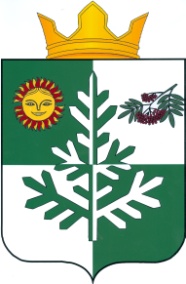 «Зеленеч» сикт овмöдчöминса Сöветот 22 декабря 2021 года	                                      № V/05-10